Ministerstvo vnútra Slovenskej republiky ako sprostredkovateľský orgán pre operačný program Ľudské zdroje doručil pre obec Čičarovce dňa 26.09.2017 "Rozhodnutie o schválení žiadosti o nenávratný finančný príspevok" pre projekt s názvom "Miestna občianska poriadková služba v obci" , kód žiadosti: NFP312051J797. 
"Tento projekt sa realizuje vďaka podpore z Európskeho sociálneho
fondu a Európskeho fondu regionálneho rozvoja v rámci Operačného
programu Ľudské zdroje"http://www.esf.gov.sk      http://www.minv.sk  www.ludskezdroje.gov.sk        www.cicarovce.skMiestna občianska poriadková služba (MOPS) sídli na adrese: Čičarovce č.100  tel. kontakt: 056/638 4068  Zriadením Miestnej občianskej poriadkovej služby v obci (MOPS) chceme dosiahnuť stanovené ciele, ako je zvýšiť finančnú gramotnosť, zamestnateľnosť a zamestnanosť marginalizovaných komunít, predovšetkým Rómov, znížiť kriminalitu v obci, ochrana verejného a súkromného majetku, poskytnúť pocit bezpečia a istoty občanom pri riešení rôznych krízových situácií a pod.Názov prijímateľaObec ČičarovceNázov projektuMiestna občianska poriadková služba v obciKód projektuNFP312051J797Typ projektuDopytovo orientovanýNázov operačnému programuĽudské zdrojeMiesto realizácie projektuObec ČičarovceTrvanie projektu01/2018 - 12/2020Riadiaci orgánMinisterstvo práce, sociálnych vecí a rodiny SRSprostredkovateľský orgánMinisterstvo vnútra Slovenskej republikyCelkové oprávnené výdavky92 008,80 EURVýška NFP87 408,36 EURSpolufinancovanie  4 600,44 EUR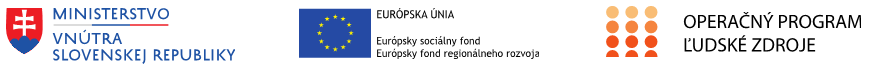 